Marketing Mix – 4 P’s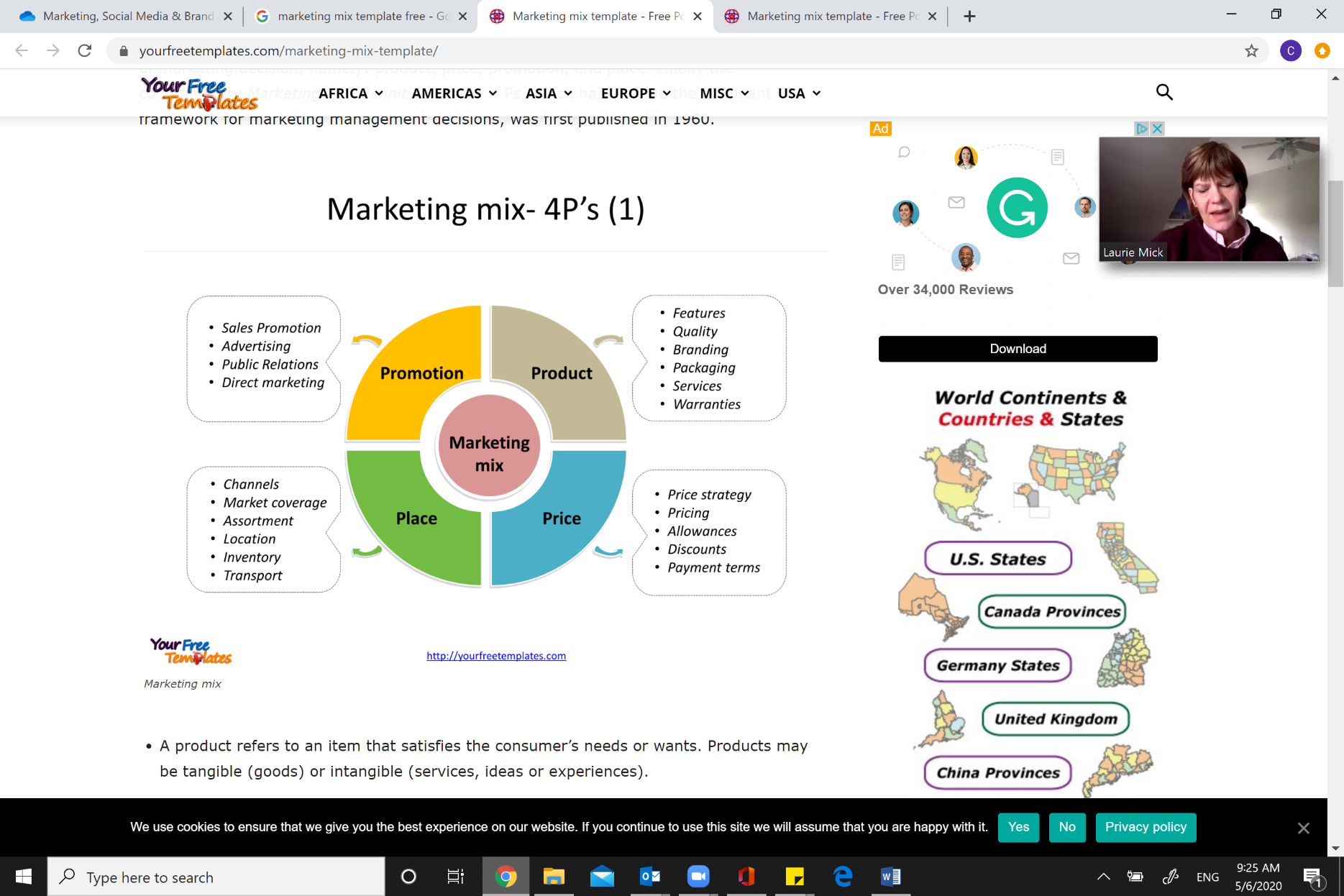 Marketing Mix – 7P's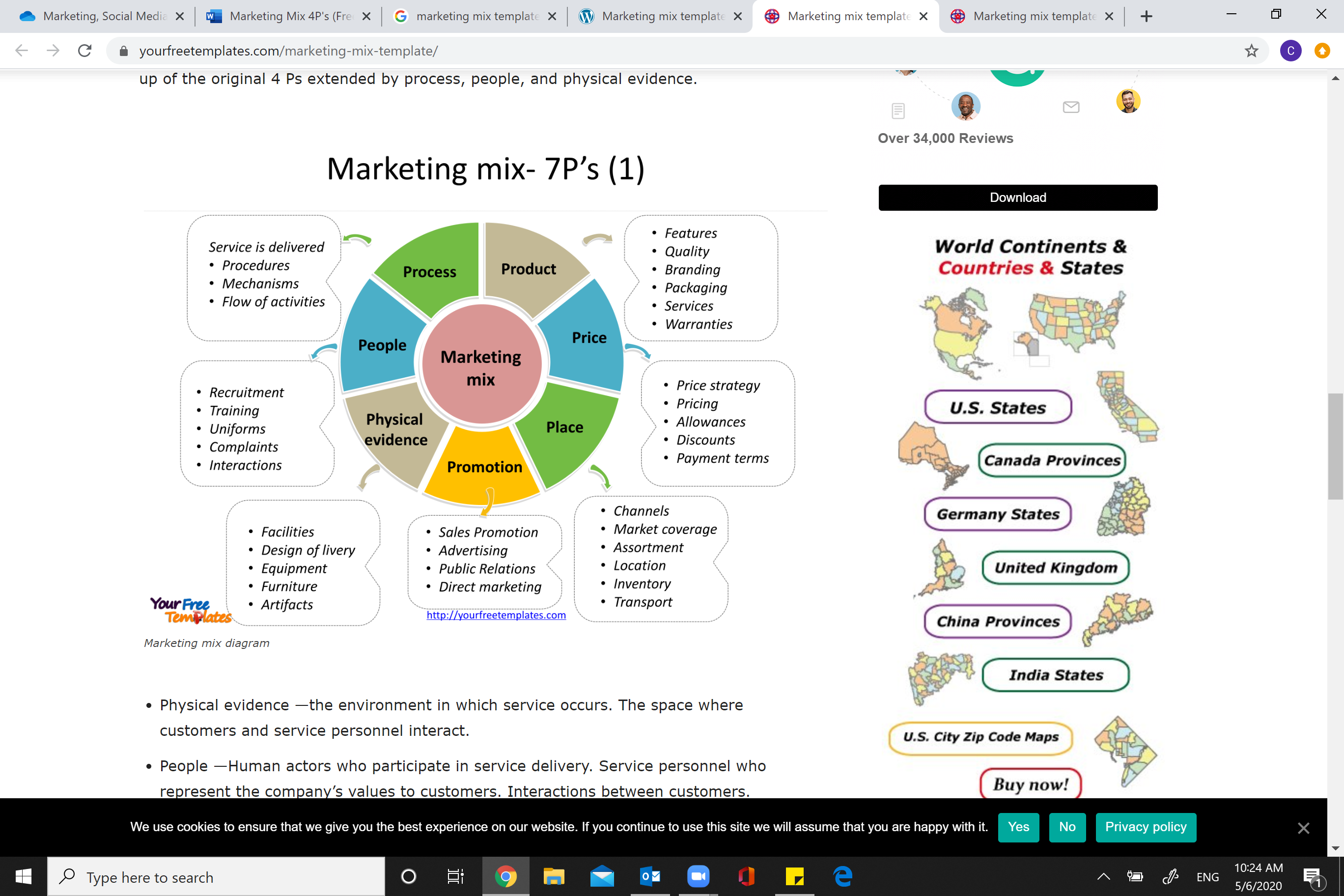 